Raising Your Commercial IQ. In-house program____________________________________________________________________________________________________________________Instructor Guide__________________________________________________________________________________________________________________Neil Osborne M.B.A.DL. (604) 988-9964nosborne@investitsoftware.comInvestit Software Inc.Toll free 877-878-1828North Vancouver BCCanada V7P 2R5www.investitacaademy.cominvestit@investitsoftware.comwww.investitpro.comwww.investitacademy.comCopyright Neil OsborneTable of ContentsInvestit Academy in-house commercial training programDevicesThe Investit LMS can be viewed on all the popular devices such as a PC, Laptop, Android tablets, Macs, IPad, iPhone, and Android smartphones.In the case of the iPhone, an app must be downloaded from a link on the Home Page. Course set upAll participant need the be enrolled in the Investit Academy LMS as candidates which give them full access to all the Investit  Academy learning activities including videos, micro videos, flash card sets, practice quizzes.Instructor and Moderator (Assistant)The instructor's major role occurs during the playing of the flash cards questions and answers. Providing explanations, encouraging discussion, answering questions, and providing local examples.The moderator's role, which could be one of the participants, is to switch between playing the micro-videos and the flashcards. The instructor can act as the moderator.Print and review the "Instructor Package and Agenda Time Table."  ParticipantsPrior to commencing the class, send the participants the following:Course manualCourse Participant PackageInformation on:   Class dates, time, class hours, and to bring a calculator. It doesn't have to be a financial calculator.The Course Manual and Participant Package can be downloaded from the Investit Academy LMS either as a Word or PDF document. Go to the Home page select "IN-HOUSE TRAINING MADE EASY."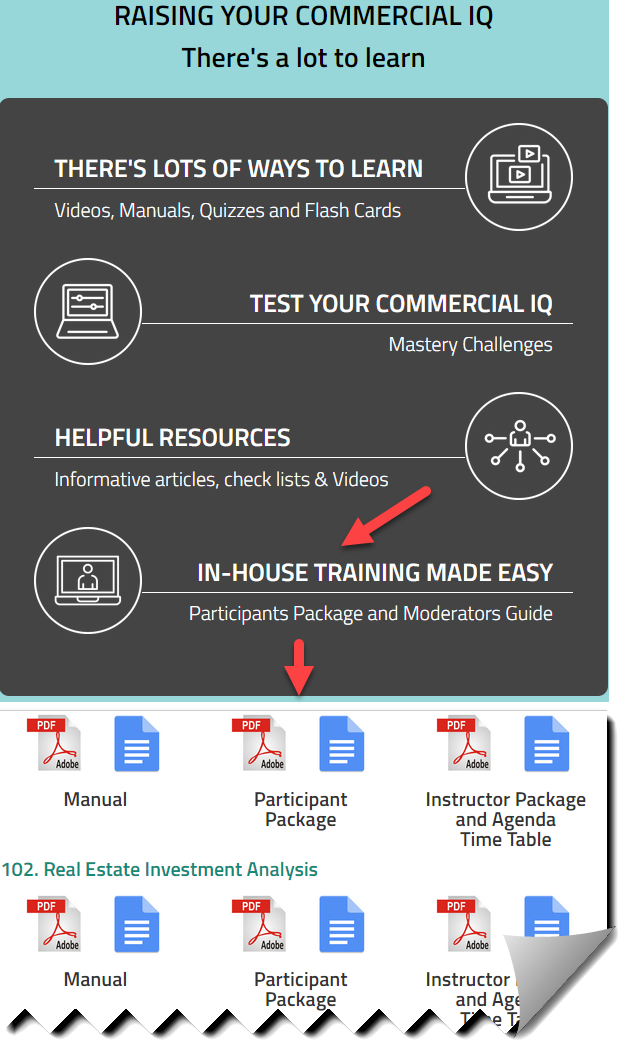 In-house courses101. How to Analyze and Value Income Properties. Commercial Basics. 16 class hours.102. Real Estate Investment Analysis. 16 class hours.103. Development Analysis and Valuing Land. 18-20 class hours 203. Office, Retail & Industrial Leasing. 18-20 class hoursClass hoursClass meetings are flexible. For example, four-hour sessions meeting once per week for four weeks.Content choicesIn some cases, you may not want to present all the course material. For example, if the class consists of residential realtors or rookie commercial realtors interested in learning more about commercial real estate, some topics may be too advanced. If this is the case, skip the micro videos and flash Cards related to the topic.Teaching processThe teaching process consists of alternating between playing the:Micro videosFlashcards, answering the flashcard questions, and class discussionsby following the "Agenda Time Table" See the example below.The micro videos provide an introduction to the topic.The flash cards actively involve the student in the learning process and reinforce the material presented in the micro videos.Flash cards. A great way to learn the basics.  The Participant Guide contains:Flash Card QuestionSpace for the participant to write the answer in the participant GuideThe answer is on the flip side of the flashcard.Competency TestWe strongly recommend that participants take the "Competency Test." before commencing the 101 In-house course and then take the "Competency Test" again after completing the course to measure their progress.The "Competency Test" measures their understanding of basic commercial real estate terms and calculations. Prior to taking the 101 in-house course, the competency test grade is generally around 45% to 55%, indicating they have a lot to learn. The grade typically improves to 85% plus after taking the 101 in-house program.Teaching using flashcards.Allow the participants' time to complete the flashcard questions and then:Review each flashcard question and answer and encourage questions and discussions. Enliven with your own experience and local examples.This approach provides the opportunity for active class involvement.Questions, answers, and lively in-depth discussionsProvides the instructor with an opportunity to provide local examples and personal experiences.For example:101 Course. How to analyze and value income properties (Commercial Basics)Explain the Cap Rate for different types of income properties in your market area103 Course Development analysis and valuing landSoil conditions can impact the development costs and lower the landlord. Explain the various types of soil in your area and how the soil affects the land value.302 CourseCalculating leasing fees vary widely depending on the location and type of real estate. Explain how leasing fees are calculated in your area.Course Agenda Time TableThe Instructor Guide for each course contains the Agenda and Time Table which shows:When to play the micro videosWhen to play the flash card setShows the "Participant Package" page number and the "Course Manual "page numberThis is a partial example for the 101 course "Agenda Time Table"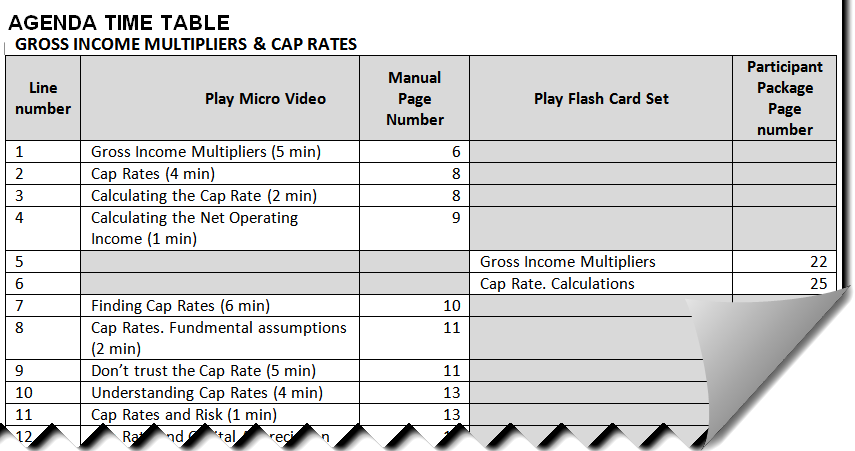 Micro Videos and Flash Cards Are available on the LMS Home Page.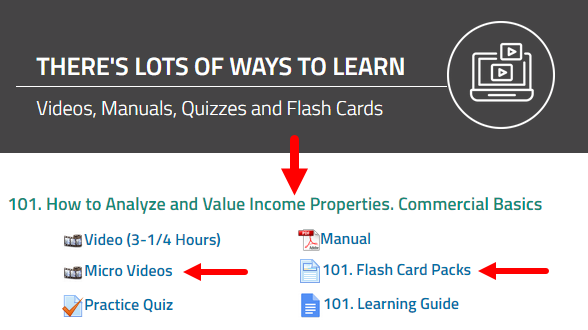 Micro Video GridAt the start of the session, click on the "Display all Micro Videos" button to display all the micro videos for the course.The micro videos can be expanded to "Full Screen."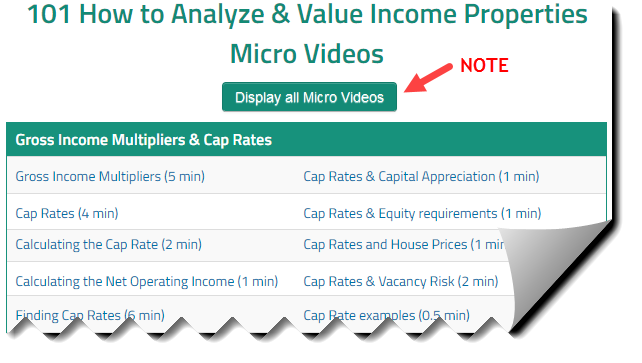 Flash Card At the start of the session click, on the "Display all Flash Cards" button to display all the micro videos.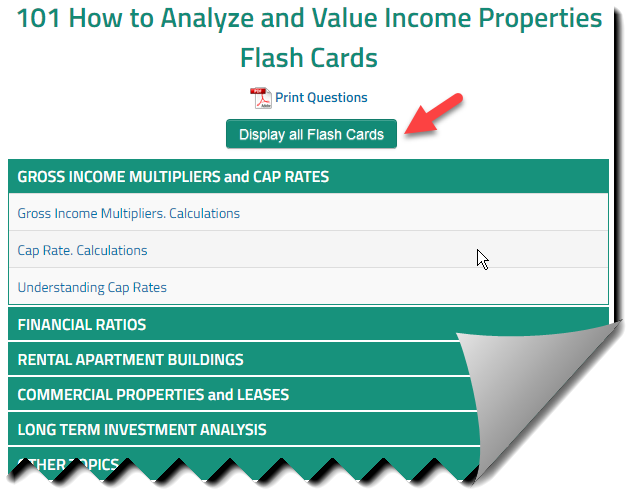 Expanding the flash card to "Full Screen"Open the Flash Card set and click on the "Expand" button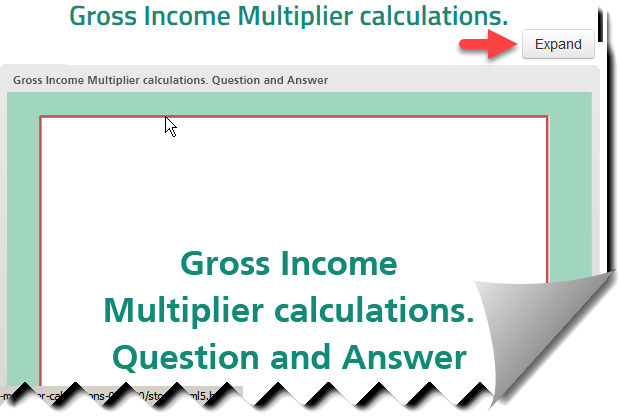 Home Page NavigationThe LMS Home Page is easy to navigate.There are two aspects to the Home pageLinks to the various learning activities such as viewing a course video or flashcard setAction Menu for carrying out activities such as viewing a candidate's grade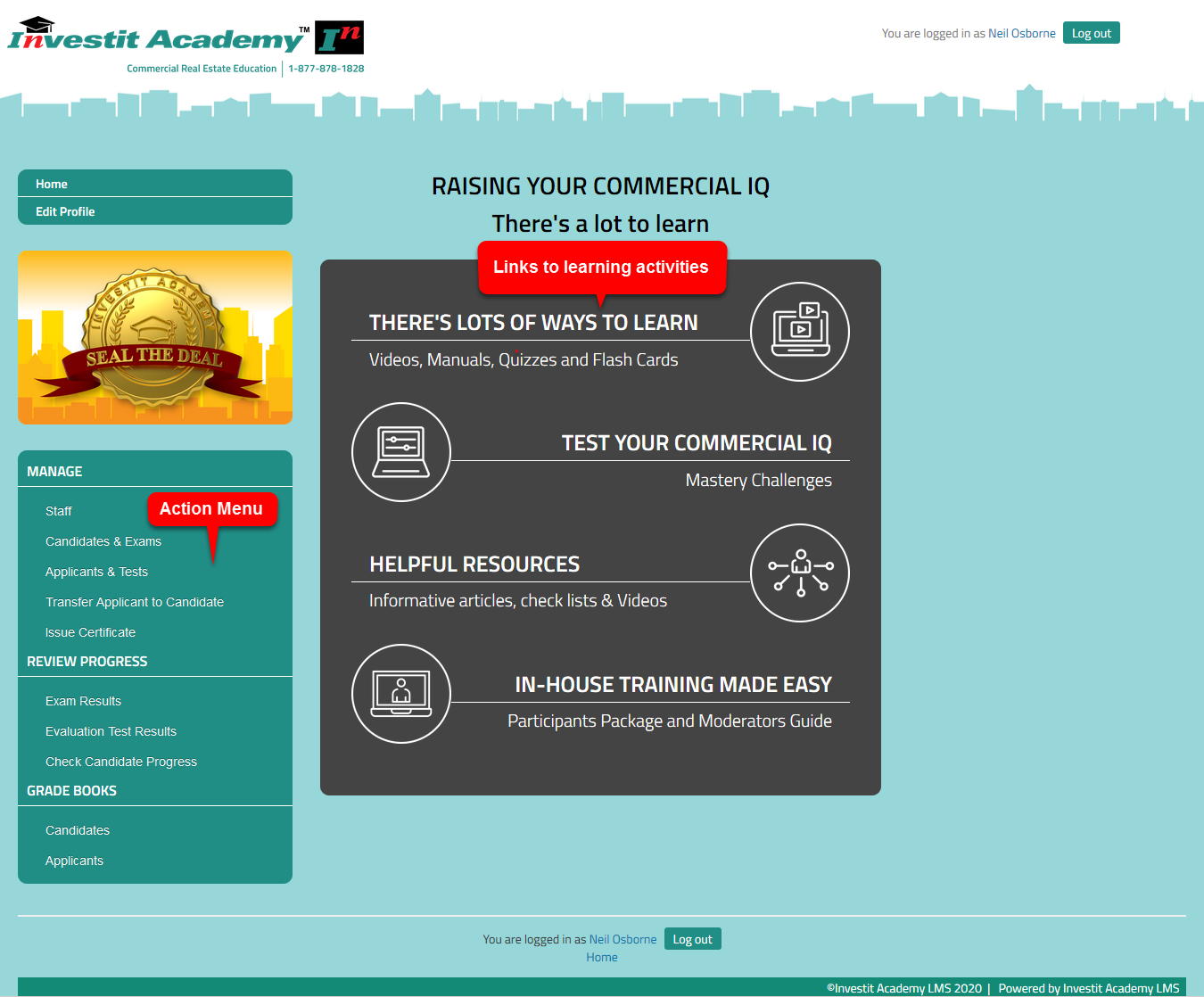 Practice QuizzesPractice exercises for each of the four courses allow the students to test their knowledge and measure their progress and prepare for the course exam. The quiz grade is recorded and can be viewed by the student but not by the instructor.  Viewing grades and competency test resultsAs a manager or instructor, you can view candidates' (students) results and measure their progress. Students can view their grades and progress using the Action Menu on their home page.Competency Test.The Competency test allows you to test the applicant or student's understanding of commercial real estate basic terms and calculations.There are several ways to view grades. For illustration purposes, we will use "REVIEW PROGRESS" on the Home Page Action Menu.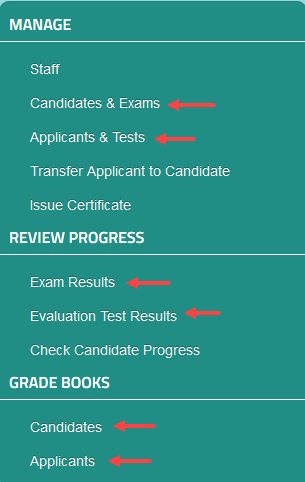 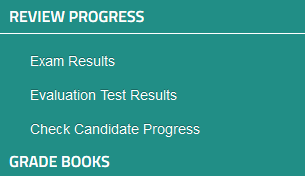 Exam ResultsThe first step are1) Select the course 2) Select the student 3) Show report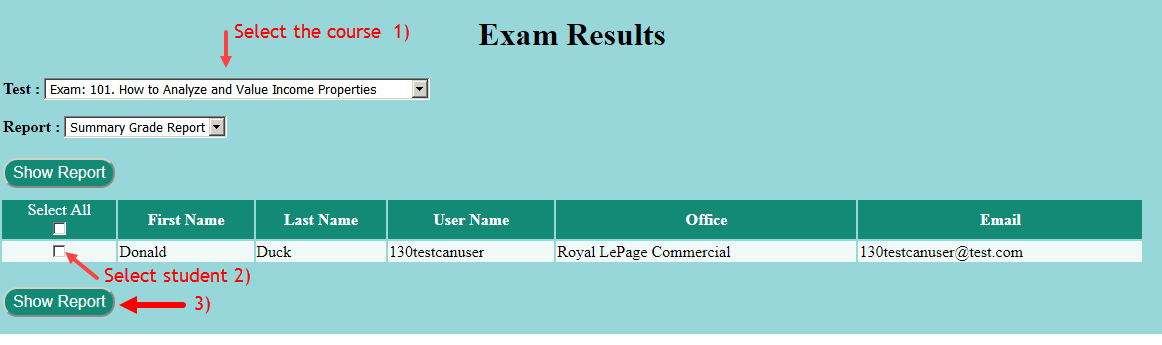 101. How to analyze and value income properties. Exam grade report example.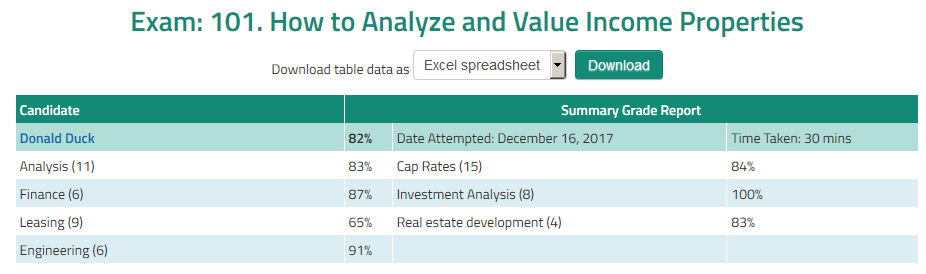 Evaluation Test Results (Competency Test)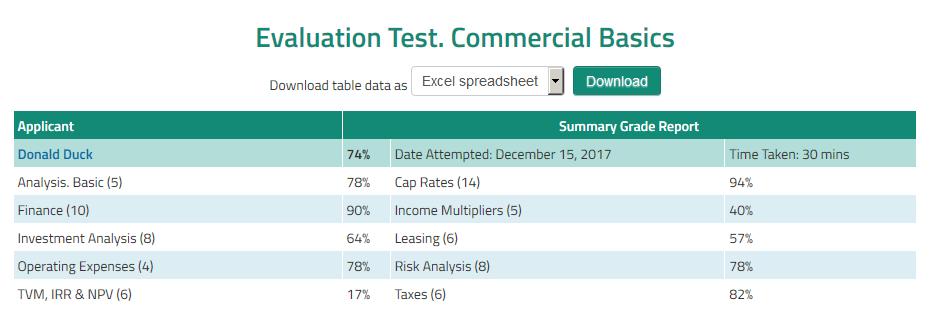 Check student progressAllows you to view the student's grades and check their progress.Select the student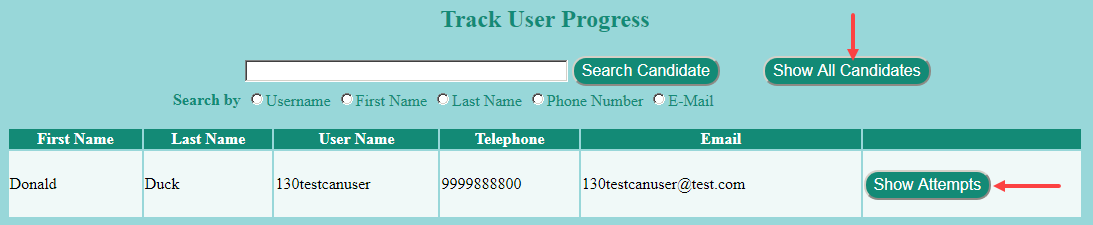 To review the course grades click on "Show Attempts"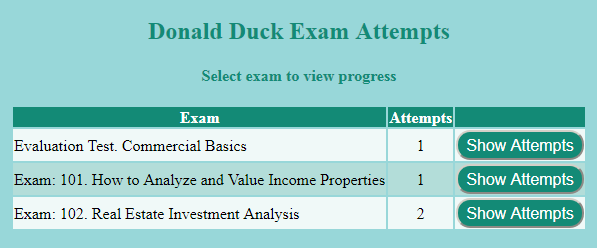 The course grade for each attempt is displayed allowing you to view the student progress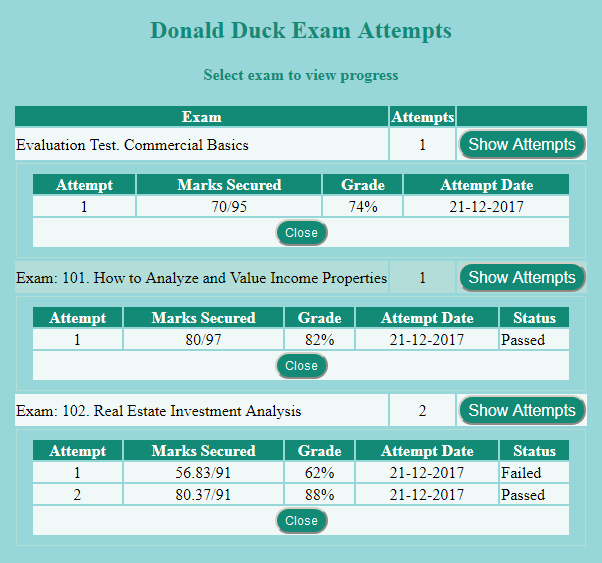 Course outlines101. How to Analyze & Value Income PropertiesLearning objectivesThis video introduces the fundamentals of real estate investment analysis and discusses the issues, complexities and dangers involved in listing and selling commercial properties.Specific objectives are to:provide a good understanding of the basic financial measures used to evaluate and determine the value of rental apartment buildings and commercial properties.explore the advantages and disadvantages of the most used financial measures.demonstrate how to analyze and adjust Income & Expenses Statements and what expenses need to be included when using Cap Rates to determine the property value.provide an in-depth overview of the capitalization rate as it is used in commercial real estate, and to explain the factors that influence the Cap Rateshow how to analyze apartment and commercial buildings and how to re-do the financial statements so that they more realistically reflect the financial performance of the buildings.provide an introduction to risk analysis and financial ratios for measuring riskhow to read a lease and discuss important terms and clauses in the lease that can affect the value of a commercial buildingprovide an understanding of the weakness of using Cap Rates with a brief introduction to long term real estate investment analysisshow how to identify properties that may be hard to sell because of income tax consequencesshow the importance of having a professional engineer assessment of the building on behalf of a buyer, by using real-world examplesSkills and benefits How to analyze and restructure "Income & Expense Statements" so that they more realistically represent the financial performance of the propertyHow to use the various financial measures such as the Gross Income Multiplier, Cap Rate, etc., to value an income property and appreciate the limitations of these simplistic approachesUnderstand how important it is for the buyer of income properties to obtain professional engineering, tax, and legal adviceThe knowledge and skills developed during the in-house program will improve your ability to analyze and value income properties.102. Real Estate Investment Analysis Learning objectives.The overall objective is to provide an understanding of how to carry out in-depth real estate analysis investment analysis and how to apply investment analysis techniques to different types of properties or types of real estate. How to use investment analysis to create deals.TopicsThe significant weaknesses in using Cap Rates to make real estate investment decisions compared to the discounted cash flow approach. Examples illustrating the disadvantage of the Cap Rate approach to establishing valueTime value of money concepts. The Internal Rate of Return (IRR) and Net Present Value financial measures and discounted cash flow analysisSteps involved in carrying out long term real estate investment analysis and discounted cash flow analysisReal estate taxationImpact of financial leverage on the investment return and investment riskA framework for exploring creative financing creative financingHow to use real estate analysis techniques to help list, sell or lease or invest wisely Skills and benefits How to:Carry out and apply in-depth real estate analysis to different types of income propertiesDetermine the value of an income property using the discounted cash flow analysis approachAssess the investment riskFinancially structure a real estate transaction using creative financingThe knowledge and skills developed will improve your ability to value, list, sell or lease income properties and how to use investment analysis techniques to put deals together and make you money and make wise investment decisions.103. Development Analysis and Valuing Land Learning Objectives.The overall objective of the video is to provide an understanding of:How to carry out development analysis to determine land values for unit projects such as land subdivisions and condominium projects and income properties such as office buildingsThe issues and difficulties associated with determining land valueTopicsIssues related to using simplistic approaches, such as $ per Acre or Sq. Ft to value landThe backdoor or land residual approach to valuing landFactors that affect land values. Examples are illustrated using photographs     Soil and site conditions     Architectural, design & zoning constraintsDevelopment Analysis Case Study. Condominium developmentDevelopment Analysis Case Study. Retail center developmentSensitivity & Risk analysis. What numbers have the biggest impact on the development profit?Analyzing a "Mixed" unit and income property development. Case study3Income property development. Sell or hold analysisRenovation analysisProfitability analysis and ratios & assessing the development risksQuick Proforma approach versus detailed monthly cash flow development analysisConstruction loan requirementsOffer to Purchase versus Options. Pros & cons.Tips for creating an offer & Keeping the offer togetherKeeping the offer togetherLand assembly and analyzing sites with assembly potentialSkills and benefits obtained from the videoHow to analyze development sites and determine land values using the development analysis approachAppreciate the difficulties and uncertainties in determining land valueThe knowledge and skills developed during the video will improve your ability to value, list and sell development sites or develop successful projects.203. Office, Retail and Industrial LeasingLearning ObjectivesTo provide a comprehensive understanding of:The leasing process and terms used in leasingHow to read a lease and what to look for in a leaseThe differences between the different kinds of leasing marketsHow tenants go about choosing a location and spaceWhat question to ask the landlord and tenantSome of the complex issues involved leases and lease negotiationsWhy leases are often complex, lengthy documentsHow to carry out lease comparison analysis from a landlord & tenant perspectiveTopicsFollowing is a summary of topics that will be covered.Overview of landlord and tenant leasing objectivesTenant compatibility considerations and issuesLeasing characteristics by different types of propertiesThe leasing process and documentsTypes of LeasesTypes of RentBase Rent & Additional Rent or Recoverable ExpensesFree RentPercentage RentAreas and Area MeasurementRentable and Usable Areas and Load FactorSpace Measurements and the BOMA StandardsHow to measure different types of propertiesIssues related to measuring spaceLeasing new space. Tenant Improvements and build-outsAssignment & SublettingOperating Expenses, Recoverable Expenses, and related issues and considerationsRenovating and subdividing space, including structural considerationsLease Comparison Analysis and the Net Effective Rent from landlord & tenant perspectiveCase Study. Comparing three different lease arrangementsValuing ground leases.Blending and extending a leaseImpact of leases on the property value and marketabilityTips for reading leasesSkills and benefits obtained from the videoIncreased knowledge of lease terms and the leasing processThe differences involved in leasing office, industrial and retail spaceA deeper understanding of the complex issues related to leasingHow to compare leases from will improve your ability to negotiate and analyze leases from a tenant and landlord perspective.